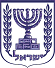 הכנסתה' באדר א' התשע"ו14 בפברואר, 2016 2902 לכבודיו"ר הכנסת, ח"כ יולי יואל אדלשטייןאדוני היושב ראש,אבקש להעלות על סדר יומה של הכנסת הצעה דיון מהיר בנושא:א.חדירת חברות מסחריות לבתי הספר  ב. דיווח לוועדת החינוך התרבות והספורט על היתרים שנתנו ע"י הוועדה לחסות ממשלתית ואישור שילוב פרסומת מסחרית בשנת הלימודים תשע"ה דברי הסבר:השבוע נחשף כי חברות מסחריות נכנסות לבתי הספר, מממנות ולוקחות חסות על פעילויות ותכנים. כניסת חברות פרטיות לבתי הספר מנוגדת לחוזר מנכ"ל משרד החינוך. בפועל, המציאות שונה לחלוטין, והשבוע נחשף כי למשל, חברת אדידס אימצה את בית ספר גימנסיה הרצוג מחולון שתלמידיה קיבלו שיעורי ספורט מנציגי החברה באולם בית הספר, בנוסף לחולצות שמפרסמות את החברה. בבית ספר גורדון בחולון, נציגי בנק הפועלים מלמדים את התלמידים קריאה כשברקע פרסום של הבנק. כך, משפיעות חברות ענק על הרגלי הצריכה של התלמידים כבר מגיל צעיר דרך מערכת החינוך. 

משרד החינוך איננו אוכף את הנהלים ובינתיים חברות מסחריות מעבירות מסרים פרסומיים נסתרים לתלמידים בישראל ומנסות להשפיע על הרגלי הצריכה שלהם ושל הוריהם, במסווה של שותפויות עם מערכת החינוך. 
על כן, אני רואה לנכון לדון בנושא בדחיפות בוועדת החינוך של הכנסת.  בכבוד רב,חברת הכנסת תמר זנדברג